DĚJEPIS – 8.A + 8.B: 15. 6. – 19. 6. 2020Milí osmáci,všechny vás zdravím v závěrečném týdnu distanční výuky! Poslední zápis, který jste mi posílali, jste vesměs zvládli bez problémů. Vím, že některým se nezobrazila mapa Československa, proto si ji buď namalujte sami nebo si alespoň doplňte sousední státy a země, které tvořily ČSR.Kdybych měl zrekapitulovat toto více než tříměsíční období, tak bych ohodnotil vaši práci známkou chvalitebný. Byli mezi vámi tací, kteří pracovali na výbornou, pak takoví, kteří se mi, pravděpodobně pod tlakem rodičů, ozývají na poslední chvíli, ale i tací, kteří se mi i přes opakovanou urgenci neozvali ani jednou.Věřím, že vy, kteří jste pracovali poctivě, jste se dověděli mnoho zajímavých informací z dějin 2.poloviny 19. a počátku 20. století a v příštím školním roce na toto období plynule navážeme. Pokud na to nezapomenete, nevyhazujte sešit dějepisu 8. ročníku, bude se vám v prvních týdnech hodit!A nyní úkol na poslední týden distanční výuky.Na následující straně máte závěrečné opakování, ve kterém jsou většinou otázky, které byste měli zvládnout bez problémů.Sami se vyzkoušejte, pošlete mi své odpovědi a když budete féroví k ostatním, tak vám napíši, jak jste byli úspěšní a vy ostatním neprozradíte správné odpovědi.Když mi budete chtít poslat nějaký úkol, který jste mi zapomněli poslat, tak mi jej pošlete.Vše posílejte do pátku 19. 6. do 14:00. Mějte se hezky a pokud se již neuvidíme, přeji vám příjemné prázdniny.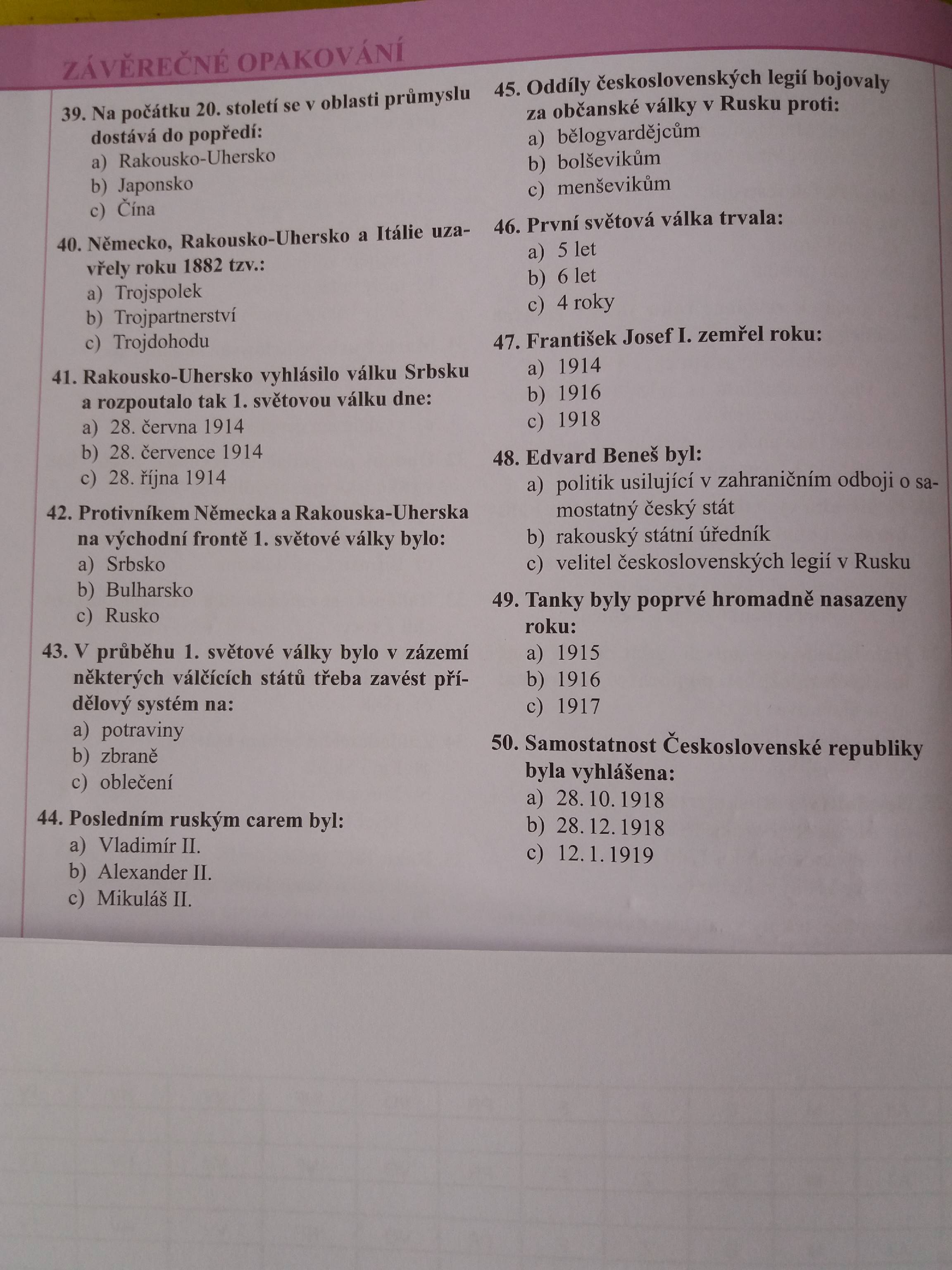 